9.Sınıf Sağlık Bilgisi ve Trafik Kültürü 2.Dönem1.Yazılı Soruları1-)Toplu taşıma araçlarını kullanırken hangisi dikkat edilmesi gereken hususlar arasında değildir? A)Toplu taşıma araçlarına sıra ile binilmesi B) Araç, durakta veya kaldırımda beklenmeli C)Araca binerken sıraya girilmeli D)Kapılara ani ve hızlı hareket edilmemeli E)Binilen kapıdan inilmelidir.2-) Aşağıdakilerden  hangisi okul ve taşımalı eğitim servisi olarak kullanılan araçlarda aranan şartlardan birisi değildir?A)Okul servis araçlarının arkasında “okul taşıtı” yazısı bulundurulmalıdır. B) Okul servis araçlarının kapıları, şoför tarafından açılıp kapatılabilecek şekilde olmalıdır. C) Okul servis aracı olarak kullanılacak taşıtların yaşları, on iki yaşından büyük olmamalıdır. D) Okul servis araçlarında yazın serin ortam sağlayacak şekilde camlar açılmalıdır.E) Okul servis araçlarında araç takip sistemi bulundurulmalı ve kayıtlar en az otuz gün muhafaza edilmelidir. 3-) Aşağıdaki özelliklerden hangisinin, gençlerde madde bağımlılığına neden olma olasılığı vardır? A) Kendisine ve yaptıklarına güvenli olması B) Sorumluluktan kaçmaması C) Başarısızlıkları karşısında direnme gücü olması D) Elindeki olanaklarla yetinmesini bilmesi E) Günlük yaşamda karşılaştığı zorlukları yenme gücü olmaması 4-) Aşağıdakilerden hangisi ilk yardım uygulamasında yer almaz? A) İlaçsız uygulamaları kapsar.              B) Tıbbi araç gereç kullanılır. C) İlk yardımcı tarafından uygulanır.   D) Olay yerinde uygulanır. E) Çevredeki imkânlardan yararlanılır. 5-) Aşağıdakilerden hangisi zorbalıkla karşılaşan bireylerin başvurabileceği birimlerden biridir? A) Aile hekimliği                          B) Araştırma hastaneleri            C) Hastanelerin ruh ve sinir hastalıkları merkezleri D) ŞÖNİM (Şiddet Önleme ve İzleme Merkezi)                       E) Yerel belediyeler 6-) “Herhangi bir kazada yaralanan ya da hastalanan kişiye, profesyonel sağlık görevlilerinin yardımı sağlanıncaya kadar, kişinin durumunun kötüye gitmesini önlemek ve hayatının kurtarılmasını sağlamak amacı ile olay yerinde, tıbbi araç ve gereç aranmaksızın mevcut araç ve gereçlerle yapılan ilaçsız uygulamalardır.” Yukarıda verilen açıklama aşağıdakilerden hangisine aittir? A) İlk yardım                B) İlk yardımcı             C) Acil yardım          D) Acil tıbbi yardım                E) Tıbbi yardım7-) Sürücü belgesi alacaklarda aranan eğitim düzeyi aşağıdakilerden hangisidir? A)İlkokul           B) Ortaokul             C) Lise          D) Üniversite               E) Doktora8-)  A1 sürücü belgesi olan bir sürücü hangi aracı kullanabilir? A) Kamyonet             B) Otomobil            C) Motorlu bisiklet         D) Çekici              E) Minibüs 9-) Trafikteki sürücü ve yolcuların emniyet kemeri kullanması aşağıdakilerden hangisinin azalmasında etkili olur? A) Güvenli yolculuğun               B) Trafikteki görevli sayısının               C) Hız sınırının D) Fren mesafesinin                   E) Ölüm oranlarının 10-) Aşağıdakilerden hangisi alkollü iken araç kullanmanın meydana getireceği problemlerden değildir? A) Çift görme                               B) Kaslarda güçsüzlük                     C) Bulanık görme D) Tartışma eğilimi ve saldırganlık           E) Akıcı ve düzgün konuşma 11-) Aşağıdakilerden hangisi taşıtlardan kaynaklanan hava kirliliğini engellemek için alınabilecek önlemlerden değildir? A) Araç bakımlarının yetkili servislerde, zamanında ve tam olarak yaptırılması B) Araçlarda yakıtın güvenilir akaryakıt istayonlarından alınması C) LPG gibi alternatif yakıtların ve elektrik enerjisinin kullanılması D) Araçların hızlı sürülmesi E) Motorlu taşıtlarda zararlı gaz emisyonunu azaltan cihazın (katalitik konvertör) kullanımının teşvik edilmesi 12-)Aşağıdakilerin hangisi trafikte çevre kirliliğinin azalması için alınabilecek önlemlerden değildir? A) Araçlarda klimaların sürekli kullanılması B) Toplu taşıma araçlarının kullanılması C) Trafikte bisiklet kullanılması D) Araç bakımlarının düzenli yapılması E) Kısa mesafelere yürüyerek gidilmesi 13-)Şekildeki A aracının saatteki hızı, 80 km/sa. olduğuna göre B aracının araç takip mesafesi kaç metre olmalıdır?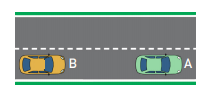 A) 35 metre         B) 40 metre             C) 45 metre           D) 50 metre           E) 55 metre 14-) Aşağıdakilerden hangisi trafikte ilk geçiş üstünlüğüne sahiptir? A) Polis           B) Jandarma        C) Ambulans         D) Sivil savunma araçları         E) İtfaiye 15-) Ehliyet almak isteyen sürücü adayında aşağıdaki şartlardan hangisi aranmamaktır? A) Yaş               B) Adres bilgileri             C) Öğrenim              D) Sağlık             E) Sınav 16-) Aşağıdakilerden hangisi bisiklet sürerken kullanılması zorunlu malzemelerden değildir? A) Kask             B) Bisiklet eldiveni             C) Dizlik             D) Gözlük            E) Spor ayakkabı 17-) Her sürücü belgesinin alınabilmesi için belli yaşlarda olma zorunluluğu vardır. Aşağıdakilerden hangi seçenekte Yaş ve alınabilecek ehliyet eşleştirmesi hatalı yapılmıştır?A) M, A1 ve B1 sınıfı sürücü belgesi alacakların   16  yaşB) F ve G sınıfı sürücü belgesi alacakların 18 yaşC) A2,B sınıfı sürücü belgesi alacakların 19 yaşD) A sınıfı sürücü belgesi alacakların 20  yaş E)D, DE sınıfı sürücü belgesi alacakların 24 yaşını bitirmiş olmaları zorunludur. 18-) Aşağıdaki hangi seçenekte verilen emniyet kemeri takma zorunluluğu vardır?A)Yerleşim yeri içinde, servis araçları hariç, ticari amaçla yolcu taşımacılığı yapan minibüs ve otobüslerdeki yolcular, B)Geri giden veya park yerlerinde 25 km/sa.i geçmeyen hızla seyreden sürücüler, C) Yakın koruma, harekât, tatbikat ve devriye görevi yürüten veya olaylara müdahale eden askerî ve genel kolluk görevlilerinden sürücü ve yolcu konumunda bulunanlarD) Görev ya da ekip çalışması ile özel pozisyonlarda bulunduklarında acil servis görevlileri emniyet kemeri kullanmak zorunda değildir.E)Şehirler arası otobüslerde yolculuk yapanlar.19-)Aşağıdakilerden hangisi sağlığa etki eden çevresel etmenlerden biri değildir? A) Cep telefonu                              B) Gürültü                          C) Hava kirliliği         D) Radyasyon                                 E) Hormonlar 20-) Aşağıdakilerden hangisi sağlıklı giyinme için gerekli bir özellik değildir? A) İklime uygun olması             B) Temiz olması                    C) Şık olmasıD) Rahat olması                       E) Sağlıklı malzemelerden üretilmesi